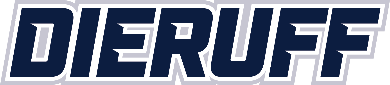 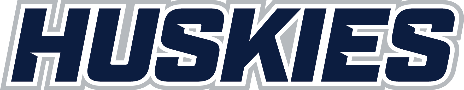 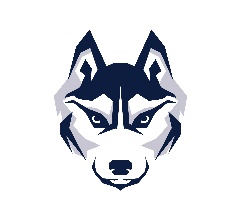                    Louis  E Dieruff High School Athletic Department                 Athletic Director: Dave Stoudt                  Stoudtd@allentownsd.org                                                                   484-765-5612
               Team schedules can be found @ https://dieruff.orgSPORTCOACHEMAILFALL SPORTSCheerleadingDee Chmielchmield@allentownsd.orgCross Country (Allen/Dieruff)Jennifer Buddbuddj@allentownsd.org Field Hockey (Dieruff/Allen)Katie Hoffmanhoffmank@allentownsd.org FootballDave LutteHuskyCoach@Rcn.com Boys SoccerMazen EraifegEraifegM@allentownsd.org Girls SoccerCourtney Smithsmithco@allentownsd.org Girls VolleyballSaeed Georgesredzy24@gmail.com WINTER SPORTSBoys SwimmingKevin Boucher BoucherK@allentownsd.org Girls swimmingStacey MondscheinMondscheinS@allentownsd.org Boy BasketballMarlon Randalljaitrandall@gmail.com Girls BasketballCathy PistonPistonc@allentownsd.org WrestlingJordan Glykasjordanglykas@gamil.com  Winter TrackChris Newhard Newhardc@allentownsd.orgSPRING SPORTSBaseballKeith BraderBraderK@allentownSd.org SoftballJanae MatosMatosJ@allentownsd.org Boys TrackChris Newhard Newhardc@allentownsd.orgGirls TrackTBD NewhardJ@allentownsd.org Boys VolleyballGeorge Diazgeorgediaz0@icloud.com 